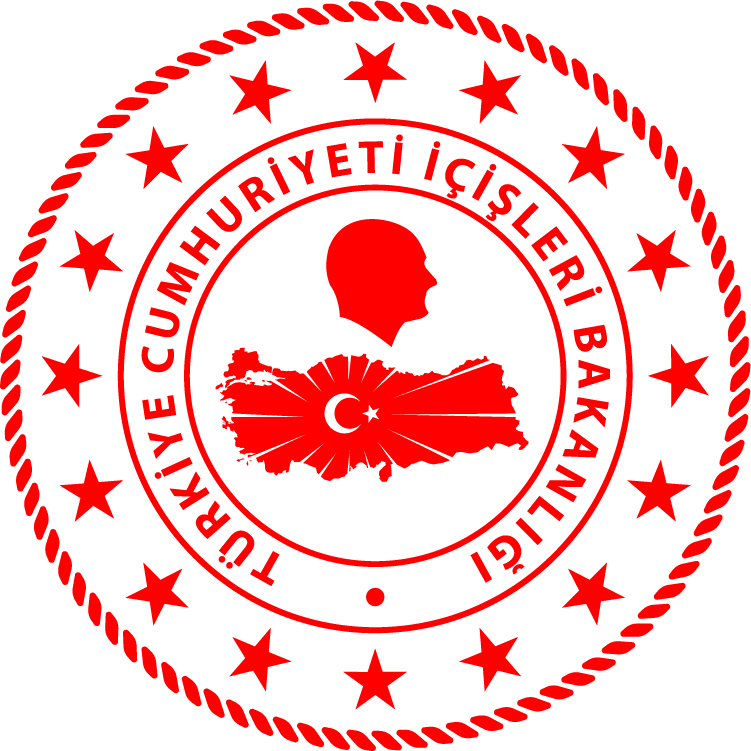 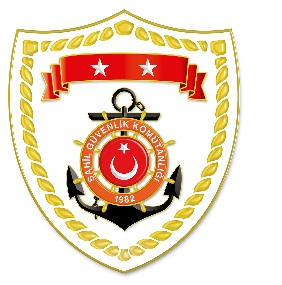 SG Ege Deniz Bölge KomutanlığıS.NoTARİHMEVKİ VE SAATDÜZENSİZ GÖÇ VASITASIYAKALANAN TOPLAM DÜZENSİZ GÖÇMEN KAÇAKÇISI/ŞÜPHELİYAKALANAN TOPLAM DÜZENSİZ GÖÇMEN SAYISIBEYANLARINA GÖRE YAKALANAN
 DÜZENSİZ GÖÇMEN/ŞAHIS UYRUKLARI124 Mayıs 2023İzmir/Karaburun02.50Yelkenli Tekne2 Türkiye108107 Afganistan, 1 Pakistan1 Türkiye (Ülkeyi yasa dışı yollarla terk etmeye çalışan şahıs)224 Mayıs 2023İzmir/Karaburun07.30Lastik Bot-5145 Liberya, 4 Yemen, 2 Sierra Leone